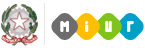 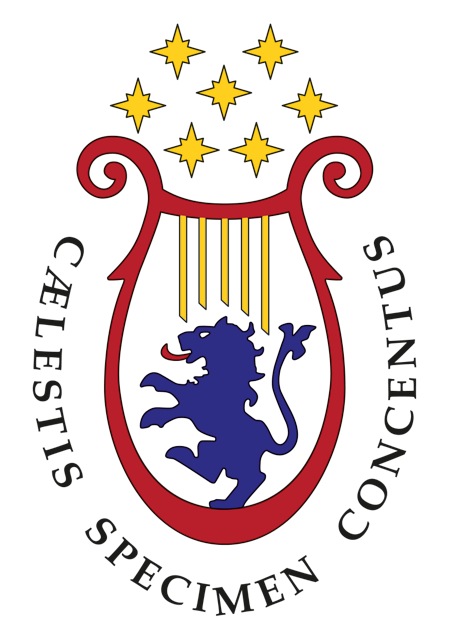 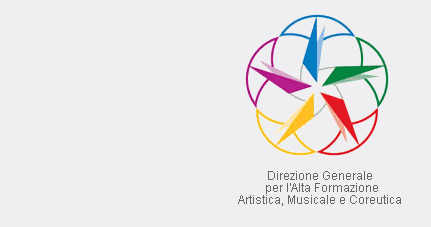 AFAMCALENDARI DISCIPLINEDATE D’INIZIO DELLE DISCIPLINEtiziana.affortunato@consbs.itContattare la docente all’indirizzo mail sopra riportato per eventuali comunicazioni.Prof.   AFFORTUNATO TIZIANA    Sede: BRESCIAOFFERTA FORMATIVADISCIPLINADATA INIZIOORARIOAULANOTE*TRIENNIOSTORIA DEL TEATRO MUSICALE IVENERDI’ 10/11/202313.00-15.008 P.T.BIENNIOLETTERATURA E TESTI PER MUSICA MERCOLEDI’15/11/20239.00-11.004 P.T.BIENNIOANALISI DELLE FORME POETICHE  VENERDI’17/11/202309.00-11.004 P.T.TRIENNIOStoria del teatro musicale IIVENERDI’ 17/11/202311.00-13.004 p.t.TRIENNIOStoria del teatro musicale IIIMERCOLEDI’ 31/01/20249.00-11.004 P. T.BIENNIOStoria del teatro musicale IIMERCOLEDI’24/01/202411.00-14.004 p.t.BIENNIO cantoTecniche di elaborazione della poesia per musicaVENERDI’15/03/202409.00-11.004BIENNIOStoria del LiedVENERDI’12/04/202411.00-13.004TRIENNIOStoria del teatro musicaleMERCOLEDI’20/03/202412.00-15.004BIENNIOStoria della romanza da cameraVENERDI’15/03/202413.00 – 15.008